Sveučilište u Rijeci • University of Rijeka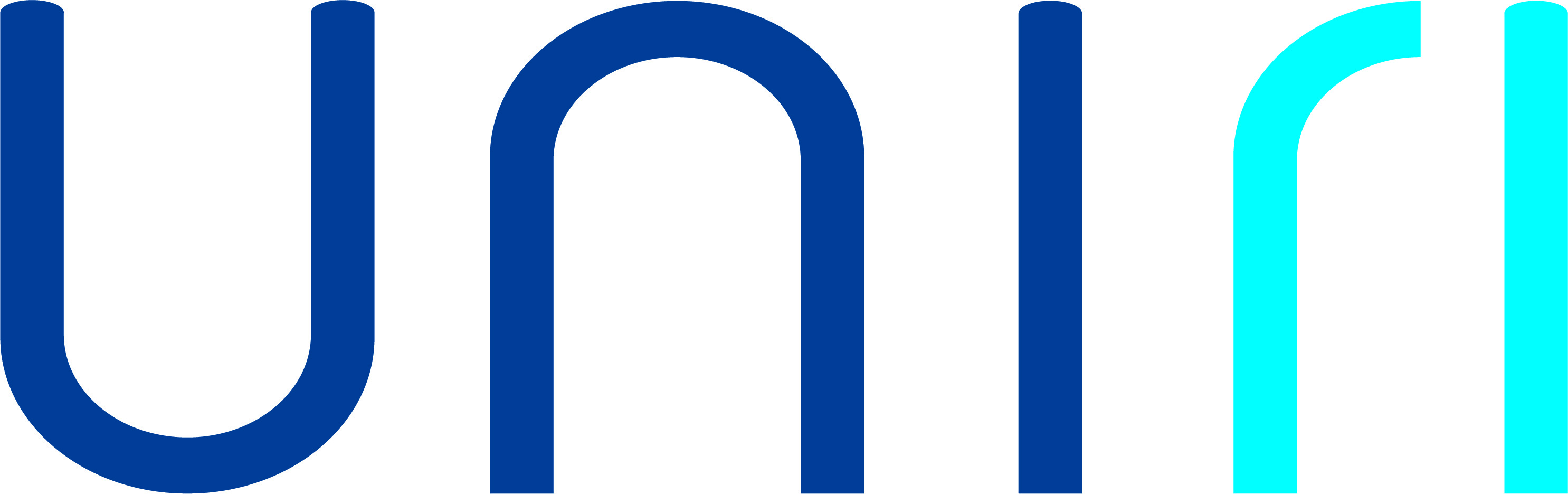 Trg braće Mažuranića 10 • 51 000 Rijeka • Croatia
T: (051) 406-500 • F: (051) 216-671; 216-091
W: www.uniri.hr  • E: ured@uniri.hrPROTOKOL I ZAPISNIK OBRANE DOKTORSKE DISERTACIJEPovjerenstvo ulazi u prostor za obranu redom: 5. član, 3. član, predsjednik, 2. član, 4. član. Doktorand stoji ispred Povjerenstva. Članovi Povjerenstva i ostali nazočni sjednu, a potom Predsjednik čita:Poštovana/i pristupnice/pristupniče, poštovani članovi Povjerenstva i ostali nazočni, ustanovljujem da će danas,        doktorand/doktorandica(Ime i prezime doktoranda/doktorandice)braniti svoju doktorsku disertaciju s naslovomKoja je a izrađena pod mentorstvomPredsjednik čita životopis doktoranda/doktorandice:Predsjednik čita obrazloženje ocjene doktorske disertacije:Nakon što je pročitao Izvješće, predsjednik daje riječ doktorandu/doktorandici riječima:Molim doktoranda/doktorandicu da izloži svoju doktorsku disertaciju u trajanju do 45 minuta.Po završetku izlaganja, predsjednik moli članove Povjerenstva da postave pitanja iz područja istraživanja.Na kraju, predsjednik postavlja pitanja doktorandu.Predsjednik pita nazočne žele li postaviti pitanja i moli postavljača pitanja da se prethodno predstavi.Predsjednik zaključuje postupak riječima: Ako nema više pitanja, proglašavam obranu doktorske disertacije završenom te  predlažem da se Povjerenstvo povuče na vijećanje.***Nakon povratka Predsjednik čita:Doktorska disertacija branila se pred Povjerenstvom od       član(ov)a u sastavu:koje je izabralo nadležno tijelodana:Doktorsku disertaciju prihvatilo je(naziv nadležnog tijela)dana:a na prijedlog izabranog Povjerenstva za ocjenu doktorske disertacije u sastavu:Primjerak Odluke kada je doktorand/doktorandica obranio/la svoju doktorsku disertacijuPovjerenstvo za obranu doktorske disertacije nakon javne obrane donijelo je jednoglasno – većinom glasova (podvući)O D L U K Uda je(Ime i prezime doktoranda/doktorandice)obranio/la svoju doktorsku disertaciju.Povjerenstvo će zamoliti rektora Sveučilišta u Rijeci da(Ime i prezime doktoranda/doktorandice)promovira u najviše akademsko zvanjeDOKTOR/DOKTORICA ZNANOSTIIz znanstvenog područja       znanosti,znanstvenog polja      ,znanstvene grane      .(upisati granu samo ako se doktorski studij izvodi u grani)U Rijeci,      									M.P. (Primjerak Odluke kada doktorand/doktorandica nije obranio/la svoju doktorsku disertaciju)Povjerenstvo za obranu doktorske disertacije nakon javne obrane donijelo jeO D L U K Uda(Ime i prezime doktoranda/doktorandice)nije obranio/la svoju doktorsku disertaciju.U Rijeci,      									M.P.Naslov doktorske disertacije Jezik pisanja disertacijeNaslov doktorske disertacije HrvatskiNaslov doktorske disertacije Engleski1.1. Mentor/Mentori1.1. Mentor/MentoriTitula, ime i prezimeUstanova, država1.2. Komentor1.2. KomentorTitula, ime i prezimeUstanova, državaPitanja Povjerenstva za obranu doktorske disertacijePitanja Povjerenstva za obranu doktorske disertacije2. član Povjerenstva3. član Povjerenstva4. član Povjerenstva5. član PovjerenstvaPredsjednik PovjerenstvaPitanja nazočnihPitanja nazočnihIme i prezimePitanjeIzabrano Povjerenstvo za obranu doktorske disertacijeIzabrano Povjerenstvo za obranu doktorske disertacijeIzabrano Povjerenstvo za obranu doktorske disertacijeTitula, ime i prezimeUstanova, državaPotpis1.      2.      3.      4.      5.      Izabrano Povjerenstvo za ocjenu doktorske disertacijeIzabrano Povjerenstvo za ocjenu doktorske disertacijeTitula, ime i prezime:Ustanova, država1.      2.      3.      4.      5.      